IsomersIsomers are molecules that have the same molecular formula but different structural formula. You need to know about 2 types which are 1) Constitutional and 2) Geometric1) Constitutional aka Structural2) Stereoisomers© https://www.chemical-minds.comchain isomerismpositional isomerismfunctional group isomerismbutane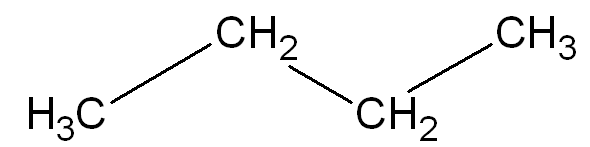 1-bromopropane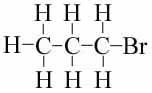 propanoic acid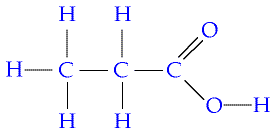 2 methyl propane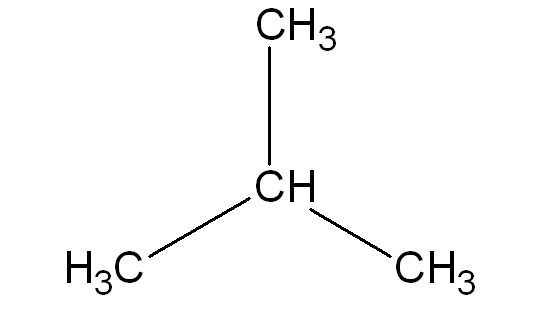 2-bromopropane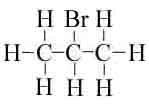 methyl ethanoate (an ester Level 3 only!)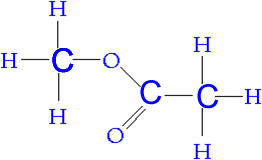 pentane C5 H12 has 3 isomersmake, draw & name themmake & draw butan-1-ol and butan-2-olC2H6O has 2 isomersmethoxy methane(an ether, not required for NCEA Level 2 or 3)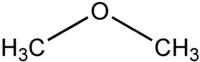 andtry to draw the second isomer of C2H6OGeometric cis or trans isomersEnantiomers (for Level 3 Chemistry) restricted rotation about a C=C 2 different groups on the left hand side and 2 different groups on the right hand sidemake & draw cis-but-2-ene and trans-but-2-eneadditional interesting information (for Level 3 Chemistry)why is the bp of cis higher?cis is polar trans is non-polar with permanent dipole forces as well as temporary dipole forcesso more energy is required to boil the cis isomer so bp is higherwhy is the melting point of cis lower?in a solid state the molecules must pack together efficiently, however the U shape of the cis isomer will not pack as well as the straight shape of the trans isomer so less energy is needed to melt the cis isomer so the mp is lower